ANEXO I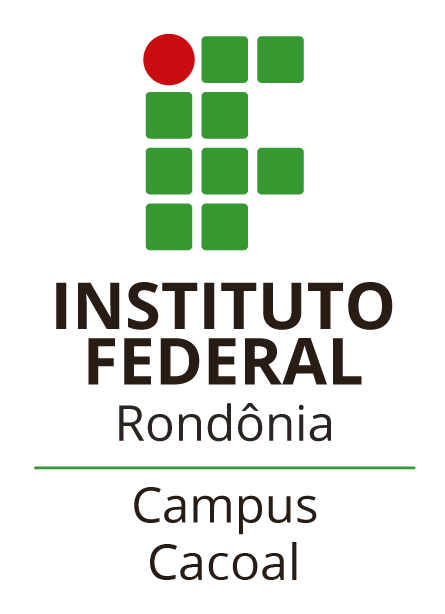 COORDENAÇÃO DE REGISTROS ACADÊMICOSCAMPUS CACOALCOORDENAÇÃO DE REGISTROS ACADÊMICOSCAMPUS CACOALCOORDENAÇÃO DE REGISTROS ACADÊMICOSCAMPUS CACOALCOORDENAÇÃO DE REGISTROS ACADÊMICOSCAMPUS CACOALCOORDENAÇÃO DE REGISTROS ACADÊMICOSCAMPUS CACOALCOORDENAÇÃO DE REGISTROS ACADÊMICOSCAMPUS CACOALCOORDENAÇÃO DE REGISTROS ACADÊMICOSCAMPUS CACOALCOORDENAÇÃO DE REGISTROS ACADÊMICOSCAMPUS CACOALCOORDENAÇÃO DE REGISTROS ACADÊMICOSCAMPUS CACOALCOORDENAÇÃO DE REGISTROS ACADÊMICOSCAMPUS CACOALCOORDENAÇÃO DE REGISTROS ACADÊMICOSCAMPUS CACOALFICHA DE MATRÍCULAFICHA DE MATRÍCULAFICHA DE MATRÍCULAFICHA DE MATRÍCULAFICHA DE MATRÍCULAFICHA DE MATRÍCULAFICHA DE MATRÍCULAFICHA DE MATRÍCULAFICHA DE MATRÍCULAFICHA DE MATRÍCULAFICHA DE MATRÍCULAFICHA DE MATRÍCULAFICHA DE MATRÍCULAFICHA DE MATRÍCULAFICHA DE MATRÍCULAFICHA DE MATRÍCULAFICHA DE MATRÍCULACURSO:FORMAÇÃO CONTINUADA PRÁTICA EM MÚSICA POPULARCURSO:FORMAÇÃO CONTINUADA PRÁTICA EM MÚSICA POPULARCURSO:FORMAÇÃO CONTINUADA PRÁTICA EM MÚSICA POPULARCURSO:FORMAÇÃO CONTINUADA PRÁTICA EM MÚSICA POPULARCURSO:FORMAÇÃO CONTINUADA PRÁTICA EM MÚSICA POPULARCURSO:FORMAÇÃO CONTINUADA PRÁTICA EM MÚSICA POPULARCURSO:FORMAÇÃO CONTINUADA PRÁTICA EM MÚSICA POPULARCURSO:FORMAÇÃO CONTINUADA PRÁTICA EM MÚSICA POPULARCURSO:FORMAÇÃO CONTINUADA PRÁTICA EM MÚSICA POPULARCURSO:FORMAÇÃO CONTINUADA PRÁTICA EM MÚSICA POPULARCURSO:FORMAÇÃO CONTINUADA PRÁTICA EM MÚSICA POPULARCURSO:FORMAÇÃO CONTINUADA PRÁTICA EM MÚSICA POPULARCURSO:FORMAÇÃO CONTINUADA PRÁTICA EM MÚSICA POPULARINGRESSO:2018INGRESSO:2018INGRESSO:2018INGRESSO:2018DADOS PESSOAISDADOS PESSOAISDADOS PESSOAISDADOS PESSOAISDADOS PESSOAISDADOS PESSOAISDADOS PESSOAISDADOS PESSOAISDADOS PESSOAISDADOS PESSOAISDADOS PESSOAISDADOS PESSOAISDADOS PESSOAISDADOS PESSOAISDADOS PESSOAISDADOS PESSOAISDADOS PESSOAISNOME COMPLETO:NOME COMPLETO:NOME COMPLETO:NOME COMPLETO:NOME COMPLETO:NOME COMPLETO:NOME COMPLETO:NOME COMPLETO:NOME COMPLETO:NOME COMPLETO:NOME COMPLETO:NOME COMPLETO:NOME COMPLETO:NOME COMPLETO:NOME COMPLETO:NOME COMPLETO:NOME COMPLETO:NACIONALIDADE:NACIONALIDADE:NACIONALIDADE:NACIONALIDADE:NACIONALIDADE:NACIONALIDADE:NACIONALIDADE:NACIONALIDADE:NACIONALIDADE:NACIONALIDADE:NATURALIDADE:NATURALIDADE:NATURALIDADE:NATURALIDADE:NATURALIDADE:NATURALIDADE:NATURALIDADE:DATA DE NASCIMENTO:DATA DE NASCIMENTO:DATA DE NASCIMENTO:DATA DE NASCIMENTO:DATA DE NASCIMENTO:DATA DE NASCIMENTO:DATA DE NASCIMENTO:DATA DE NASCIMENTO:DATA DE NASCIMENTO:SEXO:SEXO:SEXO:SEXO:SEXO:SEXO:SEXO:SEXO:RG:RG:RG:RG:RG:RG:RG:RG:RG:ÓRGÃO EXPEDIDOR:ÓRGÃO EXPEDIDOR:ÓRGÃO EXPEDIDOR:ÓRGÃO EXPEDIDOR:ÓRGÃO EXPEDIDOR:DATA DE EXPEDIÇÃO: 	_/ 	/ 	DATA DE EXPEDIÇÃO: 	_/ 	/ 	DATA DE EXPEDIÇÃO: 	_/ 	/ 	CPF:CPF:CPF:CPF:CPF:CPF:TÍTULO DE ELEITOR:                                         ZONA:              SEÇÃO:TÍTULO DE ELEITOR:                                         ZONA:              SEÇÃO:TÍTULO DE ELEITOR:                                         ZONA:              SEÇÃO:TÍTULO DE ELEITOR:                                         ZONA:              SEÇÃO:TÍTULO DE ELEITOR:                                         ZONA:              SEÇÃO:TÍTULO DE ELEITOR:                                         ZONA:              SEÇÃO:TÍTULO DE ELEITOR:                                         ZONA:              SEÇÃO:TÍTULO DE ELEITOR:                                         ZONA:              SEÇÃO:TÍTULO DE ELEITOR:                                         ZONA:              SEÇÃO:TÍTULO DE ELEITOR:                                         ZONA:              SEÇÃO:TÍTULO DE ELEITOR:                                         ZONA:              SEÇÃO:DADOS PARA CONTATODADOS PARA CONTATODADOS PARA CONTATODADOS PARA CONTATODADOS PARA CONTATODADOS PARA CONTATODADOS PARA CONTATODADOS PARA CONTATODADOS PARA CONTATODADOS PARA CONTATODADOS PARA CONTATODADOS PARA CONTATODADOS PARA CONTATODADOS PARA CONTATODADOS PARA CONTATODADOS PARA CONTATODADOS PARA CONTATOENDEREÇO COMPLETO:ENDEREÇO COMPLETO:ENDEREÇO COMPLETO:ENDEREÇO COMPLETO:ENDEREÇO COMPLETO:ENDEREÇO COMPLETO:ENDEREÇO COMPLETO:ENDEREÇO COMPLETO:ENDEREÇO COMPLETO:ENDEREÇO COMPLETO:ENDEREÇO COMPLETO:ENDEREÇO COMPLETO:ENDEREÇO COMPLETO:ENDEREÇO COMPLETO:ENDEREÇO COMPLETO:ENDEREÇO COMPLETO:ENDEREÇO COMPLETO:MUNICÍPIO:MUNICÍPIO:MUNICÍPIO:MUNICÍPIO:MUNICÍPIO:MUNICÍPIO:MUNICÍPIO:MUNICÍPIO:MUNICÍPIO:UF:CEP:CEP:CEP:CEP:CEP:CEP:CEP:CELULAR PESSOALCELULAR PESSOALCELULAR PESSOALTELEFONE RESIDENCIAL:TELEFONE RESIDENCIAL:TELEFONE RESIDENCIAL:TELEFONE RESIDENCIAL:TELEFONE RESIDENCIAL:TELEFONE RESIDENCIAL:EM CASO DE EMERGÊNCIA AVISAR:EM CASO DE EMERGÊNCIA AVISAR:EM CASO DE EMERGÊNCIA AVISAR:EM CASO DE EMERGÊNCIA AVISAR:EM CASO DE EMERGÊNCIA AVISAR:EM CASO DE EMERGÊNCIA AVISAR:EM CASO DE EMERGÊNCIA AVISAR:EM CASO DE EMERGÊNCIA AVISAR:E-MAIL:E-MAIL:E-MAIL:E-MAIL:E-MAIL:E-MAIL:E-MAIL:E-MAIL:E-MAIL:E-MAIL:E-MAIL:E-MAIL:E-MAIL:E-MAIL:E-MAIL:E-MAIL:E-MAIL:DADOS SOCIOECONÔMICOSDADOS SOCIOECONÔMICOSDADOS SOCIOECONÔMICOSDADOS SOCIOECONÔMICOSDADOS SOCIOECONÔMICOSDADOS SOCIOECONÔMICOSDADOS SOCIOECONÔMICOSDADOS SOCIOECONÔMICOSDADOS SOCIOECONÔMICOSDADOS SOCIOECONÔMICOSDADOS SOCIOECONÔMICOSDADOS SOCIOECONÔMICOSDADOS SOCIOECONÔMICOSDADOS SOCIOECONÔMICOSDADOS SOCIOECONÔMICOSDADOS SOCIOECONÔMICOSDADOS SOCIOECONÔMICOSSITUAÇÃO DE TRABALHOSITUAÇÃO DE TRABALHOSITUAÇÃO DE TRABALHOSITUAÇÃO DE TRABALHOSITUAÇÃO DE TRABALHOSITUAÇÃO DE TRABALHOSITUAÇÃO DE TRABALHOSITUAÇÃO DE TRABALHOSITUAÇÃO DE TRABALHOSITUAÇÃO DE TRABALHOSITUAÇÃO DE TRABALHOSITUAÇÃO DE TRABALHOSITUAÇÃO DE TRABALHOSITUAÇÃO DE TRABALHOSITUAÇÃO DE TRABALHOSITUAÇÃO DE TRABALHOSITUAÇÃO DE TRABALHODesempregadaProfissional LiberalProfissional LiberalProfissional LiberalProfissional LiberalEmpregadaAposentadaAposentadaSITUAÇÃO FAMILIARSITUAÇÃO FAMILIARSITUAÇÃO FAMILIARSITUAÇÃO FAMILIARSITUAÇÃO FAMILIARSITUAÇÃO FAMILIARSITUAÇÃO FAMILIARSITUAÇÃO FAMILIARSITUAÇÃO FAMILIARSITUAÇÃO FAMILIARSITUAÇÃO FAMILIARSITUAÇÃO FAMILIARSITUAÇÃO FAMILIARSITUAÇÃO FAMILIARSITUAÇÃO FAMILIARSITUAÇÃO FAMILIARSITUAÇÃO FAMILIARArrimo de FamíliaArrimo de FamíliaCompõe a rendaCompõe a rendaCompõe a rendaDependenteDependenteLocal de trabalho:Local de trabalho:Local de trabalho:Local de trabalho:Local de trabalho:Local de trabalho:Local de trabalho:Local de trabalho:Local de trabalho:Local de trabalho:Local de trabalho:Local de trabalho:Local de trabalho:Local de trabalho:Local de trabalho:Local de trabalho:Local de trabalho:Profissão/Ocupação:Profissão/Ocupação:Profissão/Ocupação:Profissão/Ocupação:Profissão/Ocupação:Profissão/Ocupação:Profissão/Ocupação:Profissão/Ocupação:Profissão/Ocupação:Profissão/Ocupação:Profissão/Ocupação:Profissão/Ocupação:Profissão/Ocupação:Profissão/Ocupação:Profissão/Ocupação:Profissão/Ocupação:Profissão/Ocupação:Telefone do Trabalho:Telefone do Trabalho:Telefone do Trabalho:Telefone do Trabalho:Telefone do Trabalho:Telefone do Trabalho:Telefone do Trabalho:Renda bruta familiar (em salários mínimos):Renda bruta familiar (em salários mínimos):Renda bruta familiar (em salários mínimos):Renda bruta familiar (em salários mínimos):Renda bruta familiar (em salários mínimos):Renda bruta familiar (em salários mínimos):Renda bruta familiar (em salários mínimos):Renda bruta familiar (em salários mínimos):Renda bruta familiar (em salários mínimos):Renda bruta familiar (em salários mínimos):Quantidade de pessoas da família que moram na mesma casa:Quantidade de pessoas da família que moram na mesma casa:Quantidade de pessoas da família que moram na mesma casa:Quantidade de pessoas da família que moram na mesma casa:Quantidade de pessoas da família que moram na mesma casa:Quantidade de pessoas da família que moram na mesma casa:Quantidade de pessoas da família que moram na mesma casa:Quantidade de pessoas da família que moram na mesma casa:Quantidade de pessoas da família que moram na mesma casa:Quantidade de pessoas da família que moram na mesma casa:Quantidade de pessoas da família que moram na mesma casa:Quantidade de pessoas da família que moram na mesma casa:Quantidade de pessoas da família que moram na mesma casa:Quantidade de pessoas da família que moram na mesma casa:Quantidade de pessoas da família que moram na mesma casa:Quantidade de pessoas da família que moram na mesma casa:Quantidade de pessoas da família que moram na mesma casa:Quantidade de filhos (se tiver):Quantidade de filhos (se tiver):Quantidade de filhos (se tiver):Quantidade de filhos (se tiver):Quantidade de filhos (se tiver):Quantidade de filhos (se tiver):Quantidade de filhos (se tiver):Tem dependente além dos filhos? Quantos?Tem dependente além dos filhos? Quantos?Tem dependente além dos filhos? Quantos?Tem dependente além dos filhos? Quantos?Tem dependente além dos filhos? Quantos?Tem dependente além dos filhos? Quantos?Tem dependente além dos filhos? Quantos?Tem dependente além dos filhos? Quantos?Tem dependente além dos filhos? Quantos?Tem dependente além dos filhos? Quantos?